Rollstuhlbogensport TirolNationalkadertraining ParaIndoor Herbst 2022/2023Letztes Wochenende kamen wieder alle Para Bogenschützen aus ganz Österreich der Einladung des Öbsv, österreichischer Bogensportverband im ( BSFZ) Bundessport und Freizeitzentrum von Obertraun (OÖ) nach.Mit Para-Bundestrainer Christian Linhart, und einem  ehemaligen Kaderschützen, jetzt Physiotherapeut Stefan Pöll der erst am Samstag anreiste wurde gemeinsam  bei einem persönlichen  Check-up  der Trainingsplan für die kommende Hallensaison erarbeitet.Schwerpunkt: Bogentuning, Techniktraining, Vorbereitung Hallensaison 2022/23Es waren 4 Tiroler Para Athleten anwesend, Sophie Brantl, Burkhart Engensteiner, Peter Heimhofer, Albert Weissenegger hier allein drei verschiedene Bogen-Klassen 3 mit Visier (Compound und Olympic- Recurve) sowie ein  Traditioneller Bogen. Aus Wien und Umgebung reisten noch 4 weitere Paraschützen der Klasse Compound, Jennifer Hill, Fritz Ziegler, Martin Wegerer und  ein erst seit einem halben Jahr  neu dazugekommenen Bogensportler Michael Meier an, der schon jetzt als ein Hoffnungsträger für Österreich gilt.Zum Schluss nochmals ein Dankeschön an den gesamten Öbsv, Bundestrainer Christian Linhart und Physiotherapeut Stefan Pöll.Bericht: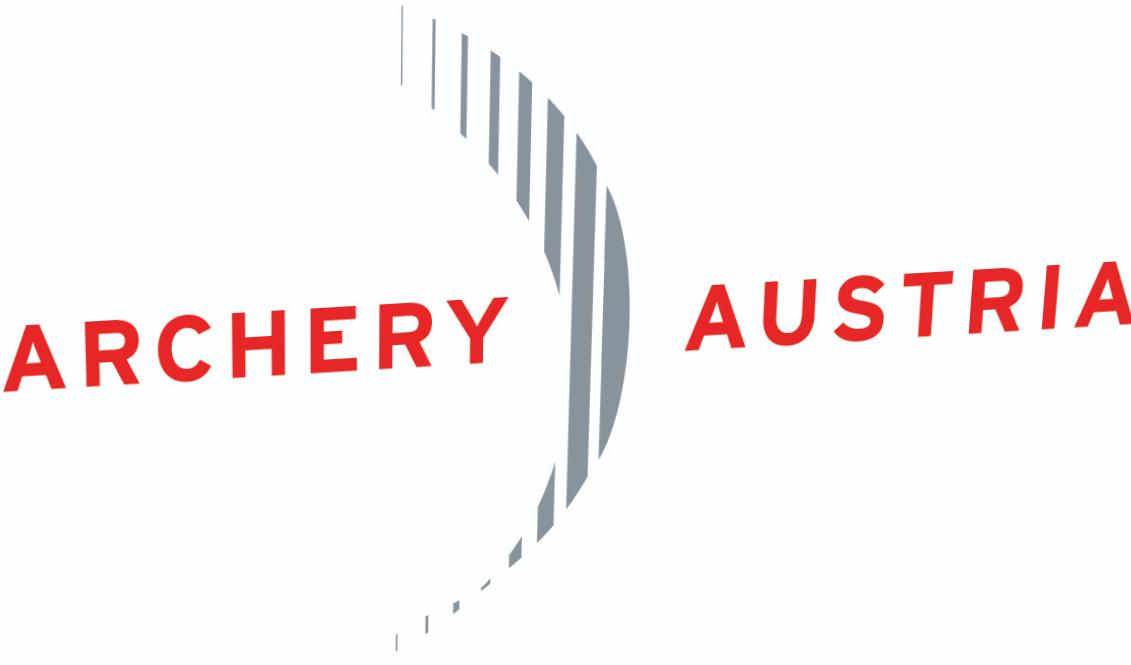 Sophie Brantl